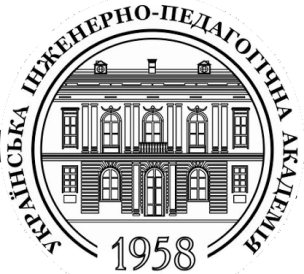 УКРАЇНСЬКА ІНЖЕНЕРНО-ПЕДАГОГІЧНА АКАДЕМІЯКафедра прикладної психології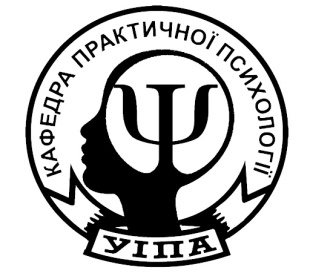 ОСНОВИ ПОВЕДІНКОВОЇ ТЕРАПІЇАнотація: метою викладання навчальної дисципліни є підготовка спеціалістів, що володіють знаннями, вміннями й навичками когнітивно-поведінкової діагностики, концептуалізації випадку та технік когнітивноповедінкового втручання в обсязі, який є необхідним для того, щоб: здійснювати когнітивну концептуалізацію; структурувати першу терапевтичну сесію; здійснювати терапевтичні впливи у визначенні автоматичних думок, емоцій, проміжкових уявлень та глибинних переконань; складати план проведення сесій та досягнення цілей; встановлювати і вирішувати труднощі терапії. А також виховання студентів у дусі загальнолюдських цінностей, деонтологічних основ терапевтичної практики, етики психологічного консультування. Основними завданнями вивчення дисципліни  є засвоєння студентами знань та набуття навичок і вмінь у галузі когнітивноповедінкової терапії: оволодіння теоретичним матеріалом згідно з навчальною програмою курсу; зіставлення когінтивно-поведінкової терапії з іншими психотерапевтичними напрямами та визначення провідних прицнипів; висвітлення специфіки використання технік з когінтивно-поведінкової терапії для вирішення психологічних проблем; формування вмінь та навичок з концептуалізації індивідуального випадку клієнта, його обстеження, формулювання цілей психотерапії, складання плану лікування відповідно до міжнародного протоколу.Предметом навчальної дисципліни є провідні когнітивні і поведінкові терапевтичні положення та техніки, спрямовані на розвиток особистості і усунення психічних розладів.Анотація: метою викладання навчальної дисципліни є підготовка спеціалістів, що володіють знаннями, вміннями й навичками когнітивно-поведінкової діагностики, концептуалізації випадку та технік когнітивноповедінкового втручання в обсязі, який є необхідним для того, щоб: здійснювати когнітивну концептуалізацію; структурувати першу терапевтичну сесію; здійснювати терапевтичні впливи у визначенні автоматичних думок, емоцій, проміжкових уявлень та глибинних переконань; складати план проведення сесій та досягнення цілей; встановлювати і вирішувати труднощі терапії. А також виховання студентів у дусі загальнолюдських цінностей, деонтологічних основ терапевтичної практики, етики психологічного консультування. Основними завданнями вивчення дисципліни  є засвоєння студентами знань та набуття навичок і вмінь у галузі когнітивноповедінкової терапії: оволодіння теоретичним матеріалом згідно з навчальною програмою курсу; зіставлення когінтивно-поведінкової терапії з іншими психотерапевтичними напрямами та визначення провідних прицнипів; висвітлення специфіки використання технік з когінтивно-поведінкової терапії для вирішення психологічних проблем; формування вмінь та навичок з концептуалізації індивідуального випадку клієнта, його обстеження, формулювання цілей психотерапії, складання плану лікування відповідно до міжнародного протоколу.Предметом навчальної дисципліни є провідні когнітивні і поведінкові терапевтичні положення та техніки, спрямовані на розвиток особистості і усунення психічних розладів.Анотація: метою викладання навчальної дисципліни є підготовка спеціалістів, що володіють знаннями, вміннями й навичками когнітивно-поведінкової діагностики, концептуалізації випадку та технік когнітивноповедінкового втручання в обсязі, який є необхідним для того, щоб: здійснювати когнітивну концептуалізацію; структурувати першу терапевтичну сесію; здійснювати терапевтичні впливи у визначенні автоматичних думок, емоцій, проміжкових уявлень та глибинних переконань; складати план проведення сесій та досягнення цілей; встановлювати і вирішувати труднощі терапії. А також виховання студентів у дусі загальнолюдських цінностей, деонтологічних основ терапевтичної практики, етики психологічного консультування. Основними завданнями вивчення дисципліни  є засвоєння студентами знань та набуття навичок і вмінь у галузі когнітивноповедінкової терапії: оволодіння теоретичним матеріалом згідно з навчальною програмою курсу; зіставлення когінтивно-поведінкової терапії з іншими психотерапевтичними напрямами та визначення провідних прицнипів; висвітлення специфіки використання технік з когінтивно-поведінкової терапії для вирішення психологічних проблем; формування вмінь та навичок з концептуалізації індивідуального випадку клієнта, його обстеження, формулювання цілей психотерапії, складання плану лікування відповідно до міжнародного протоколу.Предметом навчальної дисципліни є провідні когнітивні і поведінкові терапевтичні положення та техніки, спрямовані на розвиток особистості і усунення психічних розладів.Анотація: метою викладання навчальної дисципліни є підготовка спеціалістів, що володіють знаннями, вміннями й навичками когнітивно-поведінкової діагностики, концептуалізації випадку та технік когнітивноповедінкового втручання в обсязі, який є необхідним для того, щоб: здійснювати когнітивну концептуалізацію; структурувати першу терапевтичну сесію; здійснювати терапевтичні впливи у визначенні автоматичних думок, емоцій, проміжкових уявлень та глибинних переконань; складати план проведення сесій та досягнення цілей; встановлювати і вирішувати труднощі терапії. А також виховання студентів у дусі загальнолюдських цінностей, деонтологічних основ терапевтичної практики, етики психологічного консультування. Основними завданнями вивчення дисципліни  є засвоєння студентами знань та набуття навичок і вмінь у галузі когнітивноповедінкової терапії: оволодіння теоретичним матеріалом згідно з навчальною програмою курсу; зіставлення когінтивно-поведінкової терапії з іншими психотерапевтичними напрямами та визначення провідних прицнипів; висвітлення специфіки використання технік з когінтивно-поведінкової терапії для вирішення психологічних проблем; формування вмінь та навичок з концептуалізації індивідуального випадку клієнта, його обстеження, формулювання цілей психотерапії, складання плану лікування відповідно до міжнародного протоколу.Предметом навчальної дисципліни є провідні когнітивні і поведінкові терапевтичні положення та техніки, спрямовані на розвиток особистості і усунення психічних розладів.Мова викладання навчальної дисципліни – українська.Формат навчальної дисципліни – дистанційний.Обсяг дисципліни – 180 годин (6 кредитів). Структура дисципліни – лекції – 32 години (18 пар), практичні заняття – 28 годин (14 пар), самостійна робота – 120 годин.Підсумковий контроль – іспит.Технічне й програмне забезпечення та/або обладнання – проектор, комп’ютер, екран, колонки. https://do.uipa.edu.ua/user/index.php?id=5581Мова викладання навчальної дисципліни – українська.Формат навчальної дисципліни – дистанційний.Обсяг дисципліни – 180 годин (6 кредитів). Структура дисципліни – лекції – 32 години (18 пар), практичні заняття – 28 годин (14 пар), самостійна робота – 120 годин.Підсумковий контроль – іспит.Технічне й програмне забезпечення та/або обладнання – проектор, комп’ютер, екран, колонки. https://do.uipa.edu.ua/user/index.php?id=5581Мова викладання навчальної дисципліни – українська.Формат навчальної дисципліни – дистанційний.Обсяг дисципліни – 180 годин (6 кредитів). Структура дисципліни – лекції – 32 години (18 пар), практичні заняття – 28 годин (14 пар), самостійна робота – 120 годин.Підсумковий контроль – іспит.Технічне й програмне забезпечення та/або обладнання – проектор, комп’ютер, екран, колонки. https://do.uipa.edu.ua/user/index.php?id=5581